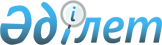 Об организации общественных работ в Атбасарском районе на 2010 год
					
			Утративший силу
			
			
		
					Постановление акимата Атбасарского района Акмолинской области от 20 января 2010 года № А-1/16. Зарегистрировано Управлением юстиции Атбасарского района Акмолинской области от 2 марта 2010 года № 1-5-130. Утратило силу - постановлением акимата Атбасарского района Акмолинской области от 5 января 2011 года № а-1/1

      Сноска. Утратило силу - постановлением акимата Атбасарского района Акмолинской области от 05.01.2011 № а-1/1      В соответствии с Законом Республики Казахстан от 23 января 2001 года «О местном государственном управлении и самоуправлении в Республике Казахстан», от 23 января 2001 года «О занятости населения», Правил организации и финансирования общественных работ, утвержденных постановлением Правительства Республики Казахстан от 19 июня 2001 года № 836 «О мерах по реализации Закона Республики Казахстан от 23 января 2001 года «О занятости населения», в целях социальной защиты безработных, испытывающих трудности в поиске работы, для обеспечения их временной занятости, акимат Атбасарского района ПОСТАНОВЛЯЕТ:



      1. Организовать общественные работы в Атбасарском районе в 2010 году.



      2. Утвердить прилагаемый перечень организаций в Атбасарском районе, виды, объемы и конкретные условия общественных работ, размеры оплаты труда участников, и источники их финансирования на 2010 год.



      3. Государственному учреждению «Отдел финансов Атбасарского района» обеспечить финансирование общественных работ согласно утвержденному плану финансирования на 2010 год.



      4. Контроль за исполнением настоящего постановления возложить на заместителя акима Атбасарского района Каженова Ж.Г.



      5. Действие настоящего постановления распространяется на правоотношения, возникшие с 1 января 2010 года.



      6. Настоящее постановление вступает в силу со дня государственной регистрации в управлении юстиции Атбасарского района и вводится в действие со дня официального опубликования.      Аким Атбасарского

      района                                     Р.Аубакиров      СОГЛАСОВАНО:      Председатель Атбасарского

      районного суда                             Б.Нурмагамбетов      Директор Атбасарского

      районного земельно-кадастрового

      филиала дочернего государственного

      предприятия РГП государственного

      научно производственного

      центра земельных ресурсов и

      землеустройства (ГосНПЦзем)

      «Акмолинский государственный

      институт по землеустройству»               К.Кужунтаев      Управляющий Атбасарского филиала

      Республиканского государственного

      казенного предприятия

      «Центр по недвижимости по

      Акмолинской области

      Комитета регистрационной

      службы и оказания правовой помощи

      Министерства юстиции

      Республики Казахстан                       Т.Борамбаев      Начальник межрайонного

      отдела финансовой полиции по

      Атбасарскому региону                       С.Абишев      Главный врач государственного

      коммунального казенного

      предприятия «Атбасарская

      центральная районная больница»

      при управлении здравоохранения

      Акмолинской области»                       Т.Махамбетова      Начальник государственного

      учреждения «Отдел внутренних дел

      Атбасарского района

      Департамента внутренних дел

      Акмолинской области

      Министерства внутренних дел

      Республики Казахстан»                      М.Абдрахманов      Начальник государственного

      учреждения «Объединенный отдел по

      делам обороны города Атбасар

      Акмолинской области»                       А.Аубакиров      Начальник государственного

      учреждения «Налоговое

      управление по Атбасарскому району

      Налогового департамента по

      Акмолинской области

      Налогового комитета

      Министерства финансов

      Республики Казахстан                       К.Садыков      Начальник государственного

      учреждения «Управление юстиции

      Атбасарского района»

      Департамента юстиции

      Акмолинской области

      Министерства юстиции

      Республики Казахстан»                      А.Арынтаев

Приложение

к постановлению акимата

Атбасарского района

от 20.01.2010 года № А-1/16 Перечень

организаций в Атбасарском районе, виды, объемы и конкретные условия общественных работ, размеры оплаты труда участников, и источники их финансирования на 2010 годпродолжение таблицы
					© 2012. РГП на ПХВ «Институт законодательства и правовой информации Республики Казахстан» Министерства юстиции Республики Казахстан
				№Наименование организацийВиды общественных работОбъемы12341.Государственное

коммунальное предприятие

на праве хозяйственного

ведения «Департамент

жилищно-коммунального

хозяйства» при аппарате

акима Атбасарского

районаПомощь в охране

объектов жилищного

фонда.1 объект1.Государственное

коммунальное предприятие

на праве хозяйственного

ведения «Департамент

жилищно-коммунального

хозяйства» при аппарате

акима Атбасарского

районаБлагоустройство974 метра

квадратных1.Государственное

коммунальное предприятие

на праве хозяйственного

ведения «Департамент

жилищно-коммунального

хозяйства» при аппарате

акима Атбасарского

районаПомощь в обработке

документов50 дел1.Государственное

коммунальное предприятие

на праве хозяйственного

ведения «Департамент

жилищно-коммунального

хозяйства» при аппарате

акима Атбасарского

районаПомощь в уборке и

ремонте зданий500 метров

квадратных1.Государственное

коммунальное предприятие

на праве хозяйственного

ведения «Департамент

жилищно-коммунального

хозяйства» при аппарате

акима Атбасарского

районаОзеленение525 метров

квадратных2.Государственное

коммунальное предприятие

на праве хозяйственного

ведения «Атбасар Су» при

акимате Атбасарского

районаПомощь в обработке документов50 дел3.Атбасарский филиал

Республиканского

государственного

казенного предприятия

«Центр недвижимости по

Акмолинской области»

Комитета регистрационной

службы и оказания

правовой помощи

Министерства юстиции

Республики Казахстан

(по согласованию)Помощь в обработке

документов50 дел4.Атбасарский районный

земельно-кадастровый

филиал дочернего

государственного

предприятия РГП

государственного

научно-производственного

центра земельных

ресурсов и

землеустройства

(ГосНПЦзем) «Акмолинский

государственный институт

по землеустройству»

(по согласованию)Помощь в обработке

документов50 дел5.Государственное

коммунальное казенное

предприятие «Атбасарская

центральная районная

больница при управлении

здравоохранения

Акмолинской области»

(по согласованию)Помощь в уборке и

ремонте зданий500 метров

квадратных6.Атбасарский районный суд

(по согласованию)Помощь в обработке

документов50 дел7.Межрайонный отдел

финансовой полиции по

Атбасарскому региону

(по согласованию)Помощь в обработке

документов50 дел7.Межрайонный отдел

финансовой полиции по

Атбасарскому региону

(по согласованию)Помощь в охране зданий1 объект7.Межрайонный отдел

финансовой полиции по

Атбасарскому региону

(по согласованию)Помощь в уборке и

ремонте зданий500 метров

квадратных8.Государственное

учреждение (далее–ГУ)

«Отдел внутренних дел

Атбасарского района

Департамента внутренних

дел Акмолинской области

Министерства внутренних

дел Республики

Казахстан»

(по согласованию)Помощь в обработке

документов50 дел9.ГУ «Управление юстиции

Атбасарского района

Департамента юстиции

Акмолинской области

Министерства юстиции

Республики Казахстан»

(по согласованию)Помощь в обработке

документов50 дел10ГУ «Налоговое управление

по Атбасарскому району

Налогового департамента

по Акмолинской области

Налогового комитета

Министерства финансов

Республики Казахстан»

(по согласованию)Помощь в обработке

документов50 дел10ГУ «Налоговое управление

по Атбасарскому району

Налогового департамента

по Акмолинской области

Налогового комитета

Министерства финансов

Республики Казахстан»

(по согласованию)Помощь в организации

работ по сбору налогов2-3 улицы11ГУ «Объединенный отдел

по делам обороны города

Атбасар Акмолинской

области»

(по согласованию)Помощь в проведении

призывной компании50 дел11ГУ «Объединенный отдел

по делам обороны города

Атбасар Акмолинской

области»

(по согласованию)Помощь в уборке и

ремонте зданий500 метров

квадратных12ГУ «Отдел образования

Атбасарского района»Помощь в обработке

документов50 дел12ГУ «Отдел образования

Атбасарского района»Помощь в уборке и

ремонте зданий500 метров

квадратных12ГУ «Отдел образования

Атбасарского района»Помощник повара180 часов12ГУ «Отдел образования

Атбасарского района»Помощь в охране и

отоплении зданий1 объект13ГУ «Отдел земельных

отношений Атбасарского

района»Помощь в обработке

документов50 дел14ГУ «Отдел сельского

хозяйства Атбасарского

района»Помощь в обработке

документов50 дел15ГУ «Аппарат акима

Адырского сельского

округа Атбасарского

района»Помощь в охране и

отоплении зданий1 объект по

трудовому

договору15ГУ «Аппарат акима

Адырского сельского

округа Атбасарского

района»Благоустройство974 метра

квадратного15ГУ «Аппарат акима

Адырского сельского

округа Атбасарского

района»Участие в оказании

социальных услуг180 часов16ГУ «Аппарат акима

Борисовского сельского

округа Атбасарского

района»Благоустройство974 метра

квадратного16ГУ «Аппарат акима

Борисовского сельского

округа Атбасарского

района»Помощь в уборке и

ремонте зданий500 метров

квадратных16ГУ «Аппарат акима

Борисовского сельского

округа Атбасарского

района»Помощь в охране и

отоплении зданий1 объект17ГУ «Аппарат акима

Есенгельдинского

аульного округа

Атбасарского района»Благоустройство974 метра

квадратного17ГУ «Аппарат акима

Есенгельдинского

аульного округа

Атбасарского района»Помощь в охране и

отоплении зданий1 объект17ГУ «Аппарат акима

Есенгельдинского

аульного округа

Атбасарского района»Помощь в проведении

ветеринарных

мероприятий50 голов17ГУ «Аппарат акима

Есенгельдинского

аульного округа

Атбасарского района»Помощь в уборке и

ремонте зданий500 метров

квадратных18ГУ «Аппарат акима

Макеевского сельского

округа Атбасарского

района»Благоустройство974 метра

квадратного18ГУ «Аппарат акима

Макеевского сельского

округа Атбасарского

района»Помощь в охране и

отоплении зданий1 объект18ГУ «Аппарат акима

Макеевского сельского

округа Атбасарского

района»Помощь в обработке

документов50 дел18ГУ «Аппарат акима

Макеевского сельского

округа Атбасарского

района»Помощь в проведении

ветеринарных

мероприятий50 голов19ГУ «Аппарат акима

Мариновского сельского

округа Атбасарского

района»Благоустройство974 метра

квадратного19ГУ «Аппарат акима

Мариновского сельского

округа Атбасарского

района»Помощь в уборке и

ремонте зданий500 метров

квадратных19ГУ «Аппарат акима

Мариновского сельского

округа Атбасарского

района»Помощь в охране и

отоплении зданий1 объект19ГУ «Аппарат акима

Мариновского сельского

округа Атбасарского

района»Помощь в обработке

документов50 дел19ГУ «Аппарат акима

Мариновского сельского

округа Атбасарского

района»Помощь в организации

досуга для детей1 дворовый клуб19ГУ «Аппарат акима

Мариновского сельского

округа Атбасарского

района»Помощь в проведении

ветеринарных

мероприятий50 голов19ГУ «Аппарат акима

Мариновского сельского

округа Атбасарского

района»Помощь в организации

работ по сбору налогов2-3 улицы по

трудовому

договору20ГУ «Аппарат акима

Ново-Александровского

сельского округа

Атбасарского района».Благоустройство974 метра

квадратного20ГУ «Аппарат акима

Ново-Александровского

сельского округа

Атбасарского района».Помощь в охране и

отоплении зданий1 объект20ГУ «Аппарат акима

Ново-Александровского

сельского округа

Атбасарского района».Помощь в уборке и

ремонте зданий500 метров квадратных20ГУ «Аппарат акима

Ново-Александровского

сельского округа

Атбасарского района».Помощь в проведении

ветеринарных

мероприятий50 голов20ГУ «Аппарат акима

Ново-Александровского

сельского округа

Атбасарского района».Помощь в обработке

документов50 дел20ГУ «Аппарат акима

Ново-Александровского

сельского округа

Атбасарского района».Помощь в организации

работ по сбору налогов2-3 улицы21ГУ «Аппарат акима

Новосельского сельского

округа Атбасарского

района»Благоустройство974 метра

квадратного21ГУ «Аппарат акима

Новосельского сельского

округа Атбасарского

района»Помощь в уборке и

ремонте зданий500 метров

квадратных21ГУ «Аппарат акима

Новосельского сельского

округа Атбасарского

района»Помощь в охране и

отоплении зданий1 объект21ГУ «Аппарат акима

Новосельского сельского

округа Атбасарского

района»Помощь в организации

работ по сбору налогов2-3 улицы21ГУ «Аппарат акима

Новосельского сельского

округа Атбасарского

района»Помощь в обработке

документов50 дел21ГУ «Аппарат акима

Новосельского сельского

округа Атбасарского

района»Помощь в проведении

ветеринарных

мероприятий50 голов21ГУ «Аппарат акима

Новосельского сельского

округа Атбасарского

района»Помощь в проведении

культурно-массовых

мероприятий180 часов по

трудовому

договору22ГУ «Аппарат акима

Октябрьского сельского

округа Атбасарского

района»Помощь в проведении

ветеринарных

мероприятий50 голов22ГУ «Аппарат акима

Октябрьского сельского

округа Атбасарского

района»Помощь в охране и

отоплении зданий1 объект22ГУ «Аппарат акима

Октябрьского сельского

округа Атбасарского

района»Благоустройство974 метра

квадратного22ГУ «Аппарат акима

Октябрьского сельского

округа Атбасарского

района»Помощь в проведении

культурно-массовых

мероприятий180 часов22ГУ «Аппарат акима

Октябрьского сельского

округа Атбасарского

района»Помощь в обработке

документов50 дел23ГУ «Аппарат акима

Покровского сельского

округа Атбасарского

района»Благоустройство974 метра

квадратного23ГУ «Аппарат акима

Покровского сельского

округа Атбасарского

района»Помощь в охране и

отоплении зданий1 объект23ГУ «Аппарат акима

Покровского сельского

округа Атбасарского

района»Помощь в обработке

социальных карт50 дел23ГУ «Аппарат акима

Покровского сельского

округа Атбасарского

района»Помощь в проведении

ветеринарных

мероприятий50 голов24«Аппарат акима

Полтавского сельского

округа Атбасарского

района»Благоустройство974 метра

квадратного24«Аппарат акима

Полтавского сельского

округа Атбасарского

района»Помощь в охране и

отоплении зданий1 объект24«Аппарат акима

Полтавского сельского

округа Атбасарского

района»Помощь в уборке и

ремонте зданий500 метров

квадратных24«Аппарат акима

Полтавского сельского

округа Атбасарского

района»Помощь в проведении

ветеринарных

мероприятий50 голов24«Аппарат акима

Полтавского сельского

округа Атбасарского

района»Помощь в обработке

документов50 дел25ГУ «Аппарат акима

Садового сельского

округа Атбасарского

района»Благоустройство974 метра квадратного25ГУ «Аппарат акима

Садового сельского

округа Атбасарского

района»Помощь в охране и

отоплении зданий1 объект25ГУ «Аппарат акима

Садового сельского

округа Атбасарского

района»Помощь в обработке

документов50 дел25ГУ «Аппарат акима

Садового сельского

округа Атбасарского

района»Помощь в уборке и

ремонте зданий500 метров

квадратных26ГУ «Аппарат акима

Сепеевского сельского

округа Атбасарского

района»Благоустройство974 метра

квадратного27ГУ «Аппарат акима

Сергеевского сельского

округа Атбасарского

района»Благоустройство974 метра

квадратного27ГУ «Аппарат акима

Сергеевского сельского

округа Атбасарского

района»Помощь в проведении

ветеринарных

мероприятий50 голов27ГУ «Аппарат акима

Сергеевского сельского

округа Атбасарского

района»Помощь в охране и

отоплении зданий1 объект27ГУ «Аппарат акима

Сергеевского сельского

округа Атбасарского

района»Помощь в проведении

работ по социальным

картам50 семей27ГУ «Аппарат акима

Сергеевского сельского

округа Атбасарского

района»Помощь в организации

работ по сбору налогов2-3 улицы27ГУ «Аппарат акима

Сергеевского сельского

округа Атбасарского

района»Помощь в уборке и

ремонте зданий500 метров

квадратных27ГУ «Аппарат акима

Сергеевского сельского

округа Атбасарского

района»Помощь в организации и

проведении

культурно-массовых

мероприятий180 часов27ГУ «Аппарат акима

Сергеевского сельского

округа Атбасарского

района»Помощь в обработке

документов50 дел28ГУ «Аппарат акима

Сочинского сельского

округа Атбасарского

района»Благоустройство974 метра

квадратного28ГУ «Аппарат акима

Сочинского сельского

округа Атбасарского

района»Помощь в организации

досуга для детей1 дворовый

клуб28ГУ «Аппарат акима

Сочинского сельского

округа Атбасарского

района»Помощь в уборке и

ремонте зданий500 метров

квадратных28ГУ «Аппарат акима

Сочинского сельского

округа Атбасарского

района»Помощь в обработке

социальных карт50 дел29ГУ «Аппарат акима

Тельманского сельского

округа Атбасарского

района»Благоустройство974 метра

квадратного29ГУ «Аппарат акима

Тельманского сельского

округа Атбасарского

района»Помощь в уборке и

ремонте зданий500 метров

квадратных29ГУ «Аппарат акима

Тельманского сельского

округа Атбасарского

района»Помощь в охране и

отоплении зданий1 объект29ГУ «Аппарат акима

Тельманского сельского

округа Атбасарского

района»Помощь в обработке

документов50 дел29ГУ «Аппарат акима

Тельманского сельского

округа Атбасарского

района»Помощь в проведении

ветеринарных

мероприятий50 голов29ГУ «Аппарат акима

Тельманского сельского

округа Атбасарского

района»Помощь в организации

спортивно массовых

мероприятий180 часов29ГУ «Аппарат акима

Тельманского сельского

округа Атбасарского

района»Помощь в организации

работ по сбору налогов2-3 улицы30ГУ «Аппарат акима

Шункыркольском сельскому

округу Атбасарского

района»Благоустройство974 метра

квадратного30ГУ «Аппарат акима

Шункыркольском сельскому

округу Атбасарского

района»Помощь в уборке и

ремонте зданий500 метров

квадратных30ГУ «Аппарат акима

Шункыркольском сельскому

округу Атбасарского

района»Помощь в проведении

ветеринарных

мероприятий50 голов30ГУ «Аппарат акима

Шункыркольском сельскому

округу Атбасарского

района»Помощь в организации

досуга для детей1 дворовый

клуб30ГУ «Аппарат акима

Шункыркольском сельскому

округу Атбасарского

района»Помощь в охране и

отоплении зданий1 объект30ГУ «Аппарат акима

Шункыркольском сельскому

округу Атбасарского

района»Помощь в обработке

документов50 дел31ГУ «Аппарат акима

Ярославского сельского

округа Атбасарского

района»Благоустройство974 метра

квадратного31ГУ «Аппарат акима

Ярославского сельского

округа Атбасарского

района»Помощь в охране и

отоплении зданий1 объект31ГУ «Аппарат акима

Ярославского сельского

округа Атбасарского

района»Помощь в обработке

документов50 дел31ГУ «Аппарат акима

Ярославского сельского

округа Атбасарского

района»Помощь в уборке и

ремонте зданий500 метров

квадратных31ГУ «Аппарат акима

Ярославского сельского

округа Атбасарского

района»Помощь в проведении

ветеринарных

мероприятий50 головКонкретные

условия

общественных

работРазмеры оплаты труда участниковИсточники

финансирования567По трудовому

договоруНе менее минимальной заработной

платыРайонный бюджетПо трудовому

договоруНе менее минимальной заработной

платыРайонный бюджетПо трудовому

договоруНе менее минимальной заработной

платыРайонный бюджетПо трудовому

договоруНе менее минимальной заработной

платыРайонный бюджетПо трудовому

договоруНе менее минимальной заработной

платыРайонный бюджетПо трудовому

договоруНе менее минимальной заработной

платыРайонный бюджетПо трудовому

договоруНе менее минимальной заработной

платыРайонный бюджетПо трудовому

договоруНе менее минимальной заработной

платыРайонный бюджетПо трудовому

договоруНе менее минимальной заработной

платыРайонный бюджетПо трудовому

договоруНе менее минимальной заработной

платыРайонный бюджетПо трудовому

договоруНе менее минимальной заработной

платыРайонный бюджетПо трудовому

договоруНе менее минимальной заработной

платыРайонный бюджетПо трудовому

договоруНе менее минимальной заработной

платыРайонный бюджетПо трудовому

договоруНе менее минимальной заработной

платыРайонный бюджетПо трудовому

договоруНе менее минимальной заработной

платыРайонный бюджетПо трудовому

договоруНе менее минимальной заработной

платыРайонный бюджетПо трудовому

договоруНе менее минимальной заработной

платыРайонный бюджетПо трудовому

договоруНе менее минимальной заработной

платыРайонный бюджетПо трудовому

договоруНе менее минимальной заработной

платыРайонный бюджетПо трудовому

договоруНе менее минимальной заработной

платыРайонный бюджетПо трудовому

договоруНе менее минимальной заработной

платыРайонный бюджетПо трудовому

договоруНе менее минимальной заработной

платыРайонный бюджетПо трудовому

договоруНе менее минимальной заработной

платыРайонный бюджетПо трудовому

договоруНе менее минимальной заработной

платыРайонный бюджетПо трудовому

договоруНе менее минимальной заработной

платыРайонный бюджетПо трудовому

договоруНе менее минимальной заработной

платыРайонный бюджетПо трудовому

договоруНе менее минимальной заработной

платыРайонный бюджетПо трудовому

договоруНе менее минимальной заработной

платыРайонный бюджетПо трудовому

договоруНе менее минимальной заработной

платыРайонный бюджетПо трудовому

договоруНе менее минимальной заработной

платыРайонный бюджетПо трудовому

договоруНе менее минимальной заработной

платыРайонный бюджет